        Право на жизнь - основное право человека. Оно гарантировано международными правовыми стандартами. Каждый человек, как сказано в ст.3 Всеобщей Декларации Прав Человека, имеет право на жизнь. Знать свои права – значит, быть сильным.Уважать права других – значит, быть справедливым.Жить по праву – значит, жить в мире и согласии.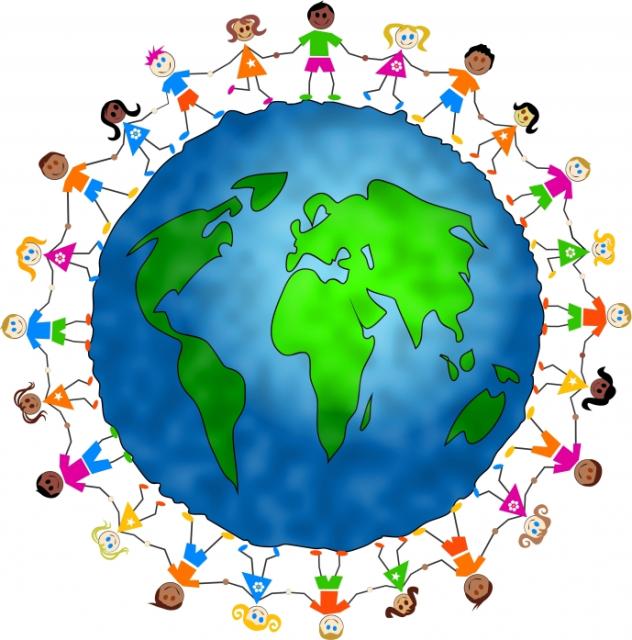 ул. Югорская, 5Тел.32-4-91Часы работы:Понедельник-Пятница:11.00-18.00Обед: 14.00-15.00Воскресенье:11.00-17.00Без обедаВыходной: субботаМКУ «Приобская библиотека семейного чтения»МО городское поселение Приобье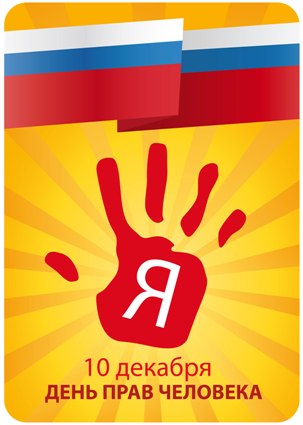 «МОИ ПРАВА ОТ А ДО Я!»Информационный дайджест ко дню прав человекаС рождения ты имеешь право- на имя;- на гражданство;- жить и воспитываться в семье, насколько это возможно;- знать родителей и жить вместе с ними (если это не противоречит интересам ребёнка);- на заботу и воспитание со стороны родителей или лиц, их заменяющих (родственников, опекунов, администраций учреждений общественного воспитания);- на всестороннее развитие;- на уважение чести и достоинства;- выражать своё мнение при решении в семье любого вопроса, затрагивающего твои интересы;- на защиту своих прав и законных интересов родителями, лицами их заменяющими, органами опеки и попечительства, комиссией по делам несовершеннолетних и защите их прав, прокуратурой, судом (через родителей или иных законных представителей);- иметь на праве собственности вещи, полученные в дар или в наследство, а также приобретённые на твои средства;- на самостоятельное обращение в органы опеки и попечительства.Обязанности:- слушаться родителей и лиц, их заменяющих, принимать их заботу и воспитание за исключением случаев пренебрежительного, жестокого, грубого, унижающего обращения, эксплуатации;- соблюдать правила поведения, установленные в воспитательных и образовательных учреждениях, общественных местах, дома.C 6 лет добавляются права- совершать мелкие бытовые сделки (например, ты можешь купить что-то для своих нужд);- совершать сделки, направленные на безвозмездное получение выгоды, не требующие нотариального удостоверения или государственной регистрации;- свободно распоряжаться для собственных нужд предоставленными средствами.Обязанности:- получить среднее образование;- соблюдать правила внутреннего распорядка учебного заведения и учебную дисциплину.С 10 лет добавляются права- на учет твоего мнения при решении любого вопроса в семье, в правоохранительных органах, в суде;- быть заслушанным в ходе любого судебного или административного разбирательства;- давать согласие на изменение своего имени, фамилии, на выбор места жительства при разводе родителей, на лишение или восстановление родителя в родительских правах, на усыновление, на передачу в приёмную семью.С 14 лет добавляются права- получить паспорт гражданина РФ;- самостоятельно обращаться в суд для защиты своих прав;-требовать отмены усыновления;-давать согласие на изменение своего гражданства;- требовать установления отцовства в отношении ребенка в судебном порядке;- работать в свободное от учебы время с согласия одного из родителей, но не более 4 часов с легкими условиями труда;- заключать любые сделки с согласия родителей или лиц их заменяющих;- самостоятельно распоряжаться своим заработком, стипендией, иным доходом;- самостоятельно осуществлять права автора на произведении науки, искусства, литературы, изобретения и иные результаты своей интеллектуальной деятельности;- вносить вклады в банки и распоряжаться ими;- управлять велосипедом при движении по проезжей части, учиться вождению мотоцикла;- участвовать в молодёжном общественном объединении.Обязанности:- выполнять трудовые обязанности в соответствии с условиями трудового договора, правилами трудового распорядка и трудовым законодательством;- соблюдать устав, правила молодёжного общественного объединения.Ответственность:- исключение из школы за совершение правонарушений, в том числе грубые и неоднократные нарушения устава школы;- самостоятельная имущественная ответственность по заключенным сделкам;- возмещение причинённого вреда из собственных средств, если их достаточно;- ответственность за нарушение трудовой дисциплины;- уголовная ответственность за отдельные виды преступлений (убийство, умышленное причинение тяжкого или средней тяжести вреда здоровью, изнасилование, кража, грабёж, разбой, вымогательство, неправомерное завладение транспортным средством, заведомо ложное сообщение о террористическом акте, вандализм, приведение в негодность путей сообщения или транспортных средств и т.д.).С 15 лет добавляются права- работать не более 24 часов в неделю на льготных условиях, предусмотренных трудовым законодательством.С 16 лет добавляются права- вступить в брак при наличии уважительных причин с разрешения органа местного самоуправления;- работать не более 36 часов в неделю на льготных условиях, предусмотренных трудовым законодательством;- быть членом кооператива;- управлять мопедом при движении по дорогам, учиться вождению автомобиля;- быть признанным полностью дееспособным, т.е. получить все права совершеннолетнего (эмансипация) в случае работы по трудовому договору или занятия предпринимательской деятельностью по решению органа опеки и попечительства (с согласия родителей) или суда.Ответственность:- ответственность за административные правонарушения в порядке, установленном законодательством;- уголовная ответственность за совершение любого преступленияС 17 лет добавляютсяОбязанности:- для юношей – встать на воинский учет (пройти комиссию в военкомате и получить приписное свидетельство).В 18 лет -  человек становится совершеннолетним, т.е. может иметь и приобретать для себя своими действиями все права и обязанности, а также нести за свои поступки полную самостоятельную ответственность. 